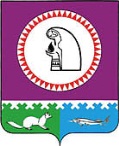 В связи с кадровыми изменениями в администрации сельского поселения Карымкары:Внести следующие изменения в постановление администрации сельского поселения Карымкары от 19.11.2012 года № 142-п «Об утверждении положения о жилищной комиссии при администрации сельского поселения Карымкары»: В приложении № 2 к постановлению исключить из членов комиссии:Ждан Екатерину Сергеевну – специалиста по социальной работе (участковой) БУ ХМАО-Югры «Комплексный центр социального обслуживания населения «Доброта». В приложении № 2 к постановлению включить в члены комиссии:Балинскую Ольгу Сергеевну – специалиста по социальной работе (участковой) БУ ХМАО-Югры «Комплексный центр социального обслуживания населения «Доброта».Обнародовать постановление путем размещения на официальном сайте сельского поселения Карымкары в сети Интернет.Постановление вступает в силу после подписания.Контроль за выполнением постановления оставляю за собой.Глава сельского поселения Карымкары   					        М.А. КлимовСогласовано:Заместитель главы администрациисельского поселения Карымкары                                                                Л.А. БаклыковаГлавный специалист по общим и юридическим вопросамадминистрации сельского поселения Карымкары                                      Н.А. ФарносоваОзнакомлена:___________________ О.С. БалинскаяПодготовил:Мудрецова Н.А.тел. 2-33-13АДМИНИСТРАЦИЯСЕЛЬСКОГО ПОСЕЛЕНИЯ КАРЫМКАРЫОктябрьского районаХанты-Мансийского автономного округа - ЮгрыПОСТАНОВЛЕНИЕАДМИНИСТРАЦИЯСЕЛЬСКОГО ПОСЕЛЕНИЯ КАРЫМКАРЫОктябрьского районаХанты-Мансийского автономного округа - ЮгрыПОСТАНОВЛЕНИЕАДМИНИСТРАЦИЯСЕЛЬСКОГО ПОСЕЛЕНИЯ КАРЫМКАРЫОктябрьского районаХанты-Мансийского автономного округа - ЮгрыПОСТАНОВЛЕНИЕАДМИНИСТРАЦИЯСЕЛЬСКОГО ПОСЕЛЕНИЯ КАРЫМКАРЫОктябрьского районаХанты-Мансийского автономного округа - ЮгрыПОСТАНОВЛЕНИЕАДМИНИСТРАЦИЯСЕЛЬСКОГО ПОСЕЛЕНИЯ КАРЫМКАРЫОктябрьского районаХанты-Мансийского автономного округа - ЮгрыПОСТАНОВЛЕНИЕАДМИНИСТРАЦИЯСЕЛЬСКОГО ПОСЕЛЕНИЯ КАРЫМКАРЫОктябрьского районаХанты-Мансийского автономного округа - ЮгрыПОСТАНОВЛЕНИЕАДМИНИСТРАЦИЯСЕЛЬСКОГО ПОСЕЛЕНИЯ КАРЫМКАРЫОктябрьского районаХанты-Мансийского автономного округа - ЮгрыПОСТАНОВЛЕНИЕАДМИНИСТРАЦИЯСЕЛЬСКОГО ПОСЕЛЕНИЯ КАРЫМКАРЫОктябрьского районаХанты-Мансийского автономного округа - ЮгрыПОСТАНОВЛЕНИЕАДМИНИСТРАЦИЯСЕЛЬСКОГО ПОСЕЛЕНИЯ КАРЫМКАРЫОктябрьского районаХанты-Мансийского автономного округа - ЮгрыПОСТАНОВЛЕНИЕАДМИНИСТРАЦИЯСЕЛЬСКОГО ПОСЕЛЕНИЯ КАРЫМКАРЫОктябрьского районаХанты-Мансийского автономного округа - ЮгрыПОСТАНОВЛЕНИЕ«12»марта2017г.№39-пп. Карымкарып. Карымкарып. Карымкарып. Карымкарып. Карымкарып. Карымкарып. Карымкарып. Карымкарып. Карымкарып. КарымкарыО внесении изменений и дополнений в постановление администрации сельского поселения Карымкары от 19.11.2012 г. № 142-п О внесении изменений и дополнений в постановление администрации сельского поселения Карымкары от 19.11.2012 г. № 142-п О внесении изменений и дополнений в постановление администрации сельского поселения Карымкары от 19.11.2012 г. № 142-п О внесении изменений и дополнений в постановление администрации сельского поселения Карымкары от 19.11.2012 г. № 142-п О внесении изменений и дополнений в постановление администрации сельского поселения Карымкары от 19.11.2012 г. № 142-п О внесении изменений и дополнений в постановление администрации сельского поселения Карымкары от 19.11.2012 г. № 142-п О внесении изменений и дополнений в постановление администрации сельского поселения Карымкары от 19.11.2012 г. № 142-п О внесении изменений и дополнений в постановление администрации сельского поселения Карымкары от 19.11.2012 г. № 142-п О внесении изменений и дополнений в постановление администрации сельского поселения Карымкары от 19.11.2012 г. № 142-п О внесении изменений и дополнений в постановление администрации сельского поселения Карымкары от 19.11.2012 г. № 142-п 